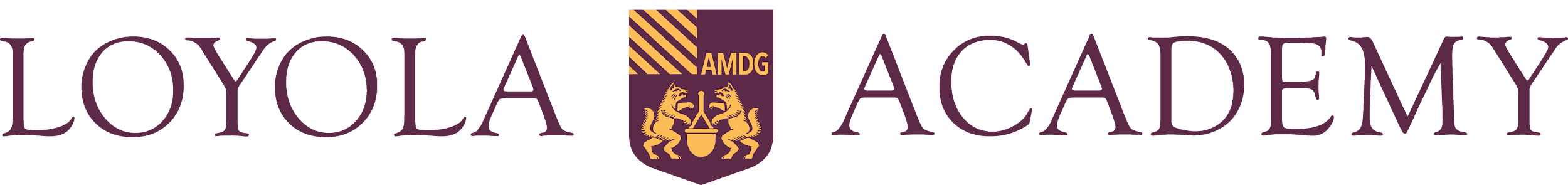 Loyola Academy is a Jesuit, Catholic college preparatory school committed to forming women and men for others in service to the Church and the world. Our graduates are open to growth, intellectually competent, religious, loving, physically fit and committed to doing justice. We seek a committed, faith-filled, academically qualified leader who is able to embody and advance the mission of the school as an apostolic work of the Society of Jesus. Loyola Academy seeks a long-term Paternity Leave substitute in the Theology department for the 2023-2024 Fall Semester.RESPONSIBILITIES include, but are not limited to:Teaching and leading students in accordance with the principles of Jesuit education, the mission of Loyola Academy, and the Profile of the Graduate at Graduation. Teaching five sections of Catholic Theology from mid-August to mid-November 2023.Maintaining proper records and communication with parents and school officialsWorking collaboratively with departmental colleagues on the development of an academically challenging and experientially relevant theology curriculumParticipating in the ministerial and extracurricular life of the students and the schoolModeling the “Graduate at Graduation” outcomesParticipating in departmental and school-wide professional developmentParticipating in the first-year mentoring and induction programFulfilling additional responsibilities as assignedREQUIRED CREDENTIALSBachelor's Degree in Catholic Theology or related fieldPREFERRED CREDENTIALSPrior demonstrated commitment to Jesuit education Prior secondary education teaching experienceMaster's degree in Catholic Theology or related fieldBegin the application process by visiting: www.goramblers.org/employment Loyola Academy is an Equal Opportunity Employer that does not discriminate on the basis of race, color, national or ethnic origin, sex, sexual orientation, disability, veteran status, genetic information, age or any other characteristic protected by applicable federal, state or local laws.Loyola Academy conducts background checks as part of its pre-employment screening process. Applicants will be directed to complete such background checks upon request.